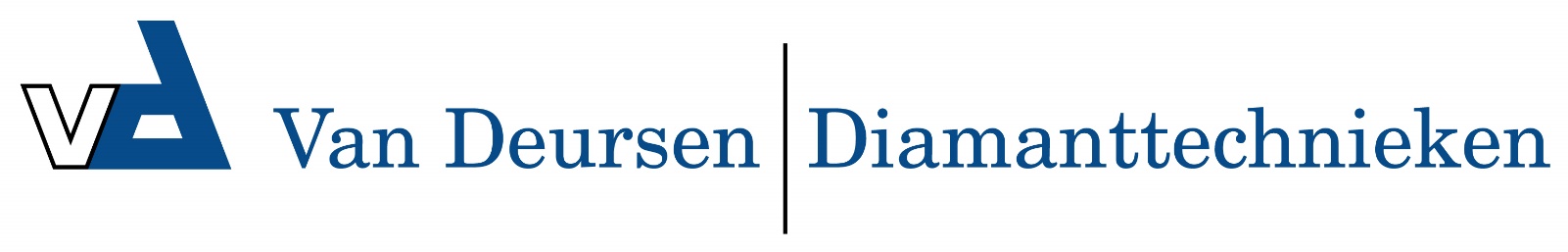 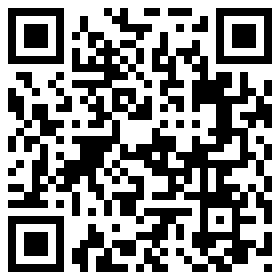 FGTM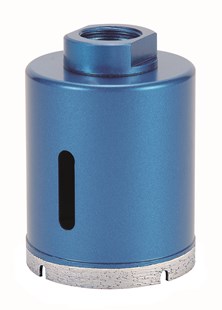 Ook in set leverbaar (FGTA en FGTM): Ø 6,8,10,20,25,35,70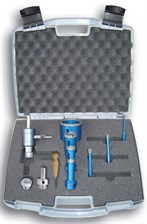 Aansluiting½"DiametersØ 12 t/m 100Lengte45 mmSegmenthoogte   7 mmToepassingnat